南宁师范大学就业平台视频面试学生端操作手册学生参与视频面试的过程关注公众号学生在学校就业网http://gxtc.doerjob.com/，找到手机端二维码，扫码关注公众号（如下图红框位置所示）或搜索“南宁师范大学就业服务”关注。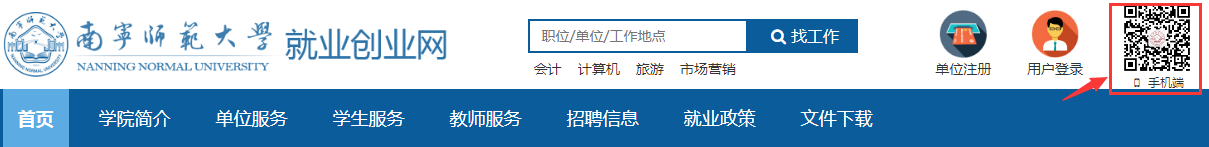 2、学生在学校就业服务中心的公众号绑定个人账号，即可投递企业岗位。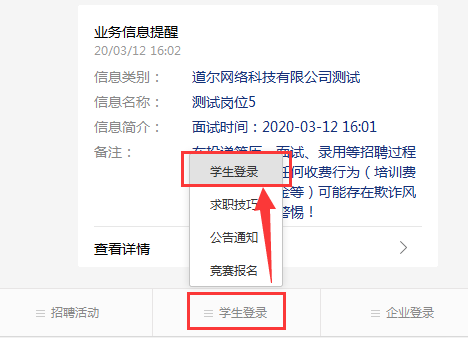 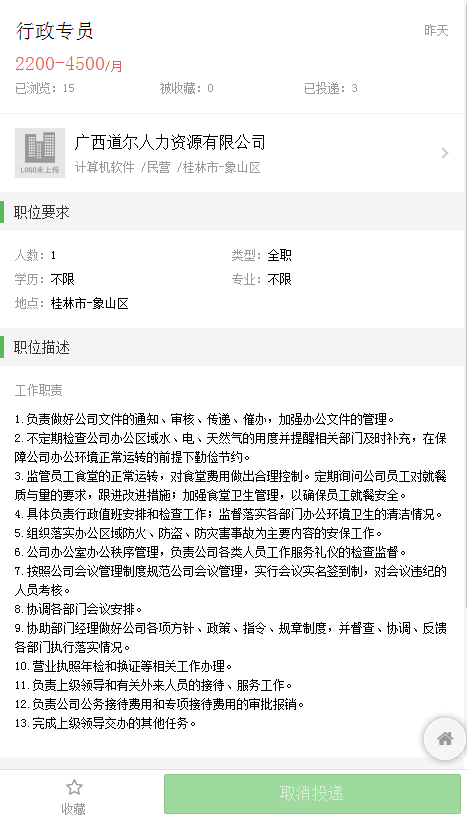 3、学生完成投递后，即可等待企业发起视频面试邀请。视频面试邀请会以微信公众号消息的形式推送给学生。如下图：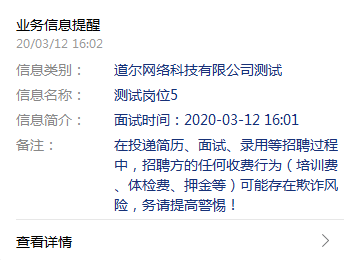 点击进入可以查看模板消息4、模板消息中，学生点击接受或拒绝企业的视频面试邀请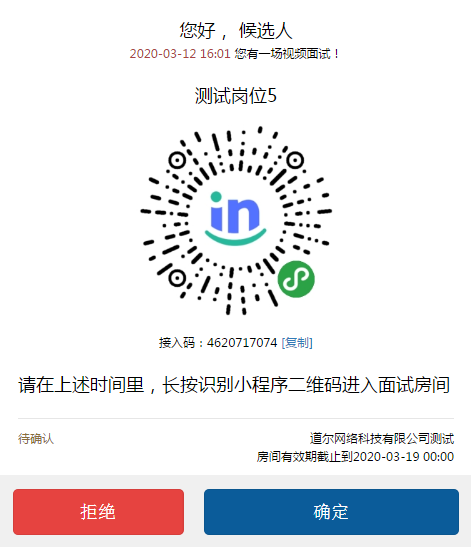 4、学生在面试时间进入视频面试房间的方法之前收到的视频面试微信模板消息模板中，长按识别二维码进入面试房间。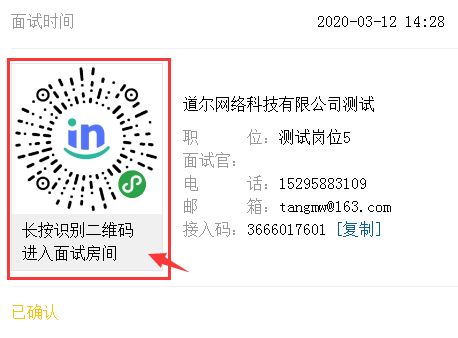 通过登录学生个人中心—选择视频面试菜单—查看视频面试邀请列表—长按识别相应的二维码进入视频面试房间。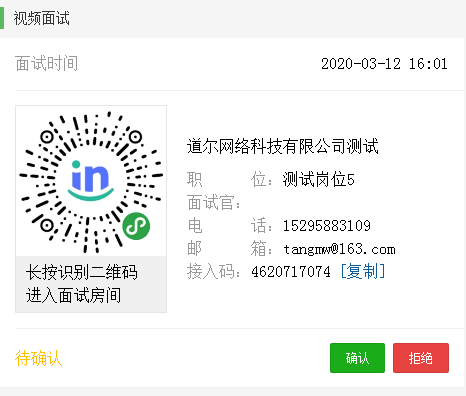 视频面试房间的使用说明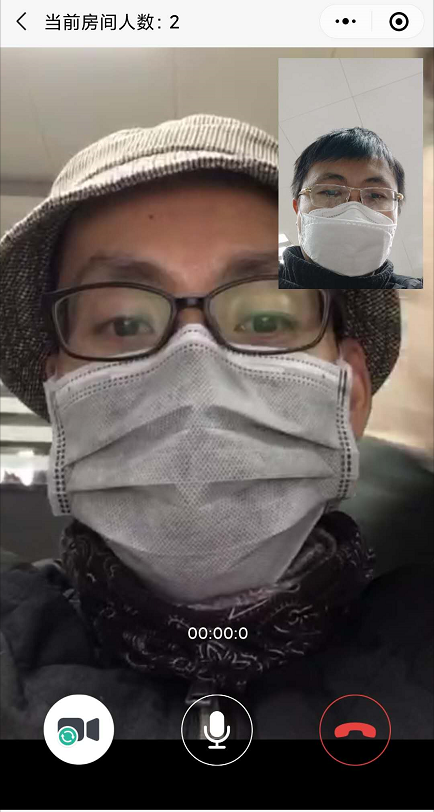 面试官和候选人都进入视频面试房间，后即可进行在线视频面试动作。点击结束视频模式，转换为语音交流。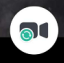 点击变成静音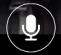 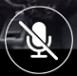 点击结束视频面试。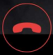 点击按钮结束语音交流模式，转换为视频交流模式。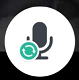 视频面试房间的存在有时间约束，当超过面试时间24小时后，面试房间将被系统回收。